NameClassDate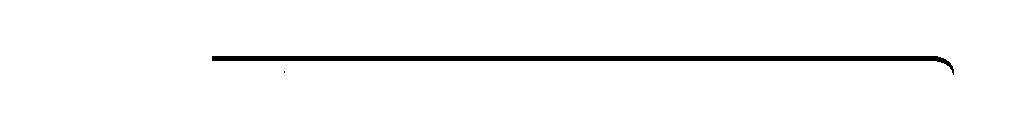 PracticeSimplifying Rational ExpressionsSimplify each expression. State any excluded values.1. 	2. 	3. 4. 	5. 	6. 7. 	8. 	9. 10. 	11. 	12. The length of a rectangle is 3h + 2 and the width is 9h + 6. What is the ratio of its length to its width? Simplify your answer.The length of a rectangle is x − 2.	 Its area is 2x − 4. What is a simplified expression for the width?The area of a rectangle is x2 – 9. Its width is x − 3. What is a simplified expression for the length?Writing Why must the denominator of a rational expression not be equal to 0?The area of a rectangle is 16a2. The length is 2a. What is a simplified expression for the the width?Are the given factors opposites? Explain.a.	3d − 7; 7 − 3db.	− y + 4; y + 4c.	27 + 8x; − 27 − 8x19.	The ratio of the area of a small circle to a larger circle is . Simplify the expression.NameClassDatePractice (continued)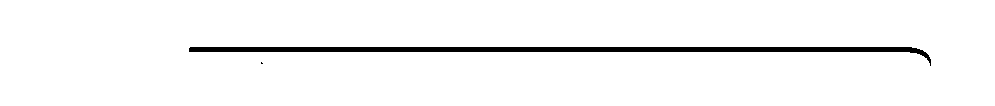 Simplifying Rational ExpressionsA pilot packed two rectangular suitcases for her trip to Hawaii. Both hold the same volume of clothes. Her green suitcase has a length of 2y + 4, a width of y + 1, and a height of 4y. Her blue suitcase has a length of 8y2 − 6y and a width of 2y. What is a simplified expression for the height of the blue suitcase? Show your work.The numerical area of a circle with radius c is equal to the numerical volume of a sphere with radius S. What is the radius of the sphere in terms of c? Show your work. (Area circle = r2. Volume sphere = ).Simplify each expression. State any excluded values.22. 	23. 24. 	25. 26. 	27. 28. Your brother’s car is traveling 40  faster than your car. During the time it takes you to go 150 mi, your brother goes 450 mi. Make a table with the information and find the speeds.